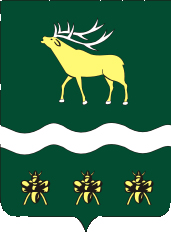 АДМИНИСТРАЦИЯЯКОВЛЕВСКОГО МУНИЦИПАЛЬНОГО РАЙОНАПРИМОРСКОГО КРАЯПОСТАНОВЛЕНИЕО внесении изменений в постановление от 30.09.2015 № 342-НПА «Об утверждении Положения об оплате труда работников Муниципального бюджетного учреждения «Межпоселенческий районный Дом культуры» Яковлевского муниципального района» В целях реализации указов Президента Российской Федерации от 07 мая 2012 года № 597 «О мерах по реализации государственной социальной политики», от 01 июня 2012 года № 761 «О национальной стратегии действий в интересах детей на 2012 – 2017 годы», в соответствии с решением Думы Яковлевского муниципального района от 25 декабря 2018 года № 42-НПА «О бюджете Яковлевского муниципального района на 2019 год и плановый период 2020 и 2021 годов», на основании Устава Яковлевского муниципального района, Администрации Яковлевского муниципального района ПОСТАНОВЛЯЕТ:1. Внести в Положение об оплате труда работников Муниципального бюджетного учреждения «Межпоселенческий районный Дом культуры» Яковлевского муниципального района, утвержденное постановлением Администрации Яковлевского муниципального района от 30.09.2015 № 342-НПА (в редакции постановления Администрации Яковлевского муниципального района от 23.07.2018 № 431-НПА) (далее - Положение), изменения, изложив Приложение №1 к Положению в редакции Приложения к настоящему постановлению.2. Опубликовать настоящее постановление в районной газете «Сельский труженик» и разместить на официальном сайте Администрации Яковлевского муниципального района в сети Интернет.3. Контроль за исполнением настоящего постановления оставляю за собой. 4. Настоящее постановление вступает в силу со дня его официального опубликования и распространяется на правоотношения, возникшие с 01 января 2019 года.Глава района - глава Администрации  Яковлевского муниципального района                                               Н.В. ВязовикОКЛАДЫ  ПО ПРОФЕССИОНАЛЬНЫМ КВАЛИФИКАЦИОННЫМ ГРУППАМ ДОЛЖНОСТЕЙ РАБОТНИКОВ МУНИЦИПАЛЬНОГО БЮДЖЕТНОГО УЧРЕЖДЕНИЯ «МЕЖПОСЕЛЕНЧЕСКИЙ РАЙОННЫЙ ДОМ КУЛЬТУРЫ» ЯКОВЛЕВСКОГО МУНИЦИПАЛЬНОГО РАЙОНА от09.01.2019с. Яковлевка№12-НПАПриложениек постановлению Администрации Яковлевского муниципального района от   09.01.2019 г. № 12-НПАПрофессиональные квалификационные группы должностей (ПКГ), утвержденные приказом «Министерства здравоохранения и социального развития Российской Федерации от 31.08.2007 № 570 «Об утверждении профессиональных квалификационных групп должностей работников культуры, искусства и кинематографии» Профессиональные квалификационные группы должностей (ПКГ), утвержденные приказом «Министерства здравоохранения и социального развития Российской Федерации от 31.08.2007 № 570 «Об утверждении профессиональных квалификационных групп должностей работников культуры, искусства и кинематографии» Профессиональные квалификационные группы должностей (ПКГ), утвержденные приказом «Министерства здравоохранения и социального развития Российской Федерации от 31.08.2007 № 570 «Об утверждении профессиональных квалификационных групп должностей работников культуры, искусства и кинематографии» Профессиональные квалификационные группы и квалификационные уровниДолжности, отнесенные к квалификационным уровнямОклады <*>(рублей)Должности работников культуры, искусства и кинематографии среднего звенаХудожник – декоратор 4083Должности работников культуры, искусства и кинематографии среднего звенаКульторганизатор 4382Должности работников культуры, искусства и кинематографии ведущего звенаЗвукорежиссер 4767Должности работников культуры, искусства и кинематографии ведущего звенаКонцертмейстер 5215Должности работников культуры, искусства и кинематографии ведущего звенаХореограф 5239Должности работников культуры, искусства и кинематографии ведущего звенаЗаведующий отделом по работе с детьми5243Должности работников культуры, искусства и кинематографии ведущего звенаХормейстер коллектива художественной самодеятельности5546Должности работников культуры, искусства и кинематографии ведущего звенаРежиссер 5619Должности работников культуры, искусства и кинематографии ведущего звенаМетодист 5658Должности работников культуры, искусства и кинематографии ведущего звенаХореограф коллектива художественной самодеятельности6472Должности руководящего состава учреждений культуры, искусства и кинематографии ведущего звенаХудожественный руководитель7915Должности руководящего состава учреждений культуры, искусства и кинематографии ведущего звенаДиректор 8850